Publicado en Madrid el 01/02/2023 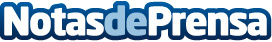 Cloudtown Brands la plataforma tecnológica que destaca en el sector HORECA, anuncia su lanzamiento de franquicia este 2023La pionera franquicia Cloudtown Brands busca socios que se encarguen de las zonas con mayor demanda en España mediante sus excelentes condiciones de adhesión y amplios márgenes de beneficioDatos de contacto:Beatriz Rosa911592558Nota de prensa publicada en: https://www.notasdeprensa.es/cloudtown-brands-la-plataforma-tecnologica-que_1 Categorias: Franquicias Emprendedores Restauración Innovación Tecnológica http://www.notasdeprensa.es